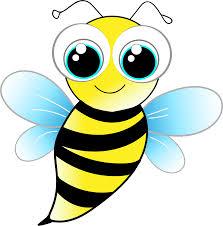 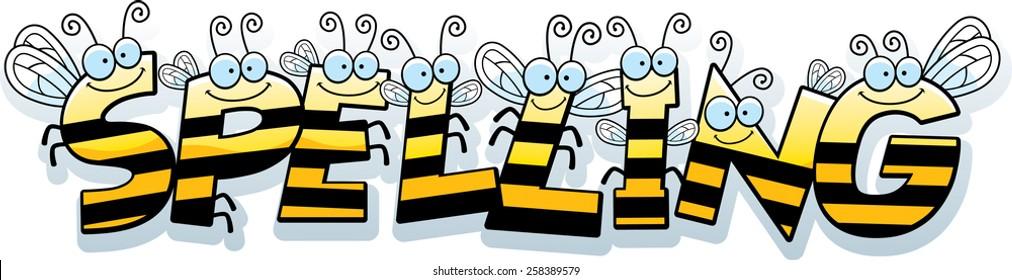 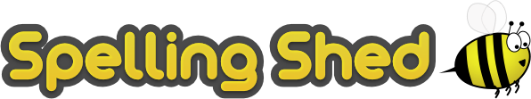 Spelling Test: Year 3 (List 21)Spellings given: 19/03/2024Test On: 09/04/2024
Spelling Rule: Words ending in ‘-ly’ where the base word ends in ‘-le’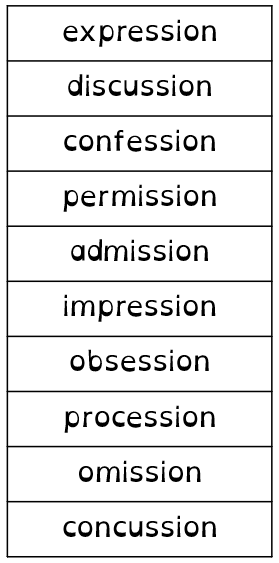 